Продолжительность выполнения          экзаменационной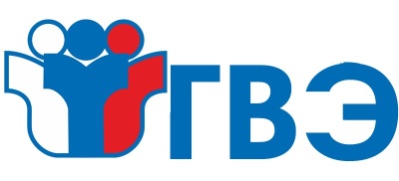 работы ГВЭ и разрешенныесредства обучения  и  воспитания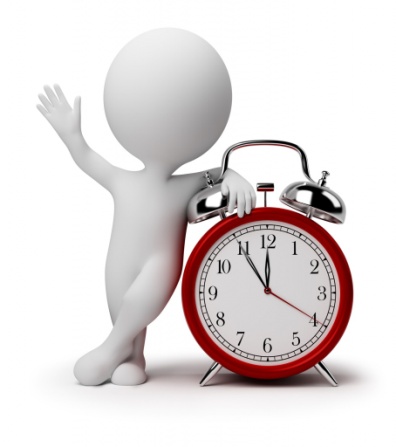 Название учебного предметаПродолжительность выполнения экзаменационной работыРазрешенные средства обучения и воспитанияМатематика3 часа 55 минут(235 минут)-линейка, не содержащая справочной информацииРусский язык3 часа 55 минут(235 минут)-орфографический  словарь,-толковый словарьОбществознание3 часа 30 минут(210 минут)-Биология3 часа (180 минут)-Литература3 часа (180 минут)-полные тексты художественных произведений, сборники лирикиИстория 2 часа 30 минут (150 минут)-Химия 2 часа 30 минут (150 минут)-непрограммируемый калькуляторФизика 2 часа 30 минут (150 минут)-непрограммируемый калькуляторГеография 2 часа 30 минут (150 минут)-непрограммируемый калькулятор,-географические атласы для 7, 8 и 9 классовИностранные языки2 часа 30 минут (150 минут)-Информатика и ИКТ2 часа 30 минут (150 минут)-компьютерная техника